第四届“深圳智能家居技术创新研讨会”                 邀请函【活动时间】2016年6月25日【活动地址】深圳 马哥孛罗好日子酒店【主办单位】大比特资讯【支持媒体】大比特电子变压器商务网  《磁性元器件与电源》月刊  
【参会听众】智能家居、无线控制器、家用电器、安防设备、家居照明、传感器等企业管理层、工程、研发、设计等专业人员参会【参会规模】400人◆ 关于智能家居电源技术创新解决方案◆ 家居物联网应用中的最新无线与输入传感技术◆ 智能家居单芯片技术◆ 智能家居网关系统应用解决方案◆ 智能硬件家居技术解决方案◆ 智能家居云存储创新技术◆ 智能家居传感器产品技术解决方案◆ 智能家居IOT技术创新解决方案◆ 智能家居无线测试技术◆ 智能家居行业市场分析汇聚国内、外、港台资品牌代表解决方案、行业领头智能家居与智能安防等参与，以技术交流为主，现场展示为辅，同时所有参会听众工程师可获得部分参展企业样品一份。1.与行业决策者互通交流、洽谈合作、挖掘行业新机遇的绝佳机会；2.参与专题，探讨把握产业前沿战略模式；经验分享，共同探讨如何实现利益最大化； 3.汇聚业界400位技术精英，与同行探讨产业前沿技术；4.抓住技术变革发展机遇，加强产业链接协同创新，开展商业模式创新。http://www.big-bit.com/Meeting/znjj2015/Review.html  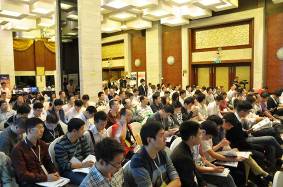 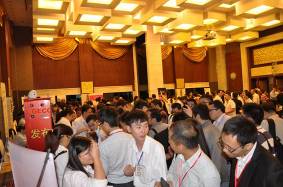 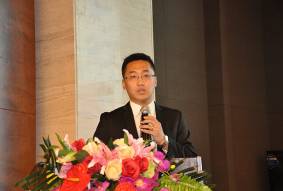 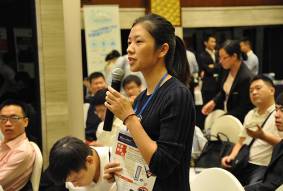 会议现场            展示区               演讲              听从提问1、获得免费参会资格；
2、获得会刊1份； 
3、参与会议现场抽奖和微信互动等活动！还有多重好礼哦！   
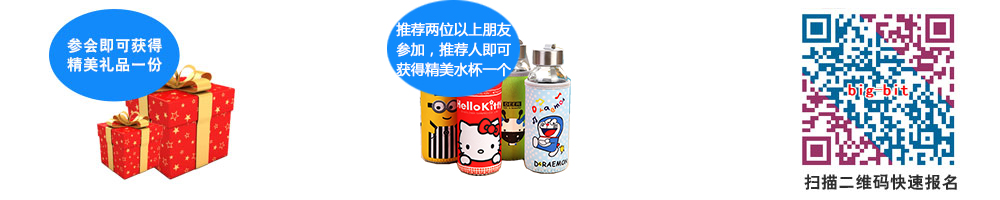 1、直接扫描二维码进入快速报名通道：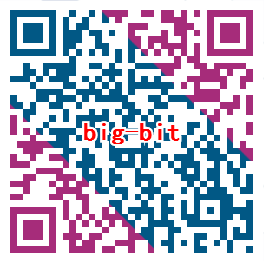 手机报名网：http://www.big-bit.com/Meeting/b-79.html3、主办方联系：电话020-37880732袁小姐 手机 13794397580 在线QQ2829463285  4、填写报名回执表： (人数不限)   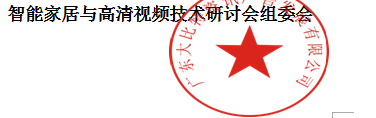 一、会议涉及主题方向：二、顶尖演讲团队三、为什么参会？四、往期回顾五、参会即可获得：六、报名方式：                          第四届智能家居技术创新研讨会                          报名回执表                          第四届智能家居技术创新研讨会                          报名回执表                          第四届智能家居技术创新研讨会                          报名回执表                          第四届智能家居技术创新研讨会                          报名回执表                          第四届智能家居技术创新研讨会                          报名回执表                          第四届智能家居技术创新研讨会                          报名回执表                          第四届智能家居技术创新研讨会                          报名回执表                          第四届智能家居技术创新研讨会                          报名回执表                          第四届智能家居技术创新研讨会                          报名回执表                          第四届智能家居技术创新研讨会                          报名回执表                          第四届智能家居技术创新研讨会                          报名回执表我要参加    □6月25日深圳站    同一公司2人（含2人）以上到场，推荐人可获得主办方提供的精美礼品一份！我要参加    □6月25日深圳站    同一公司2人（含2人）以上到场，推荐人可获得主办方提供的精美礼品一份！我要参加    □6月25日深圳站    同一公司2人（含2人）以上到场，推荐人可获得主办方提供的精美礼品一份！我要参加    □6月25日深圳站    同一公司2人（含2人）以上到场，推荐人可获得主办方提供的精美礼品一份！我要参加    □6月25日深圳站    同一公司2人（含2人）以上到场，推荐人可获得主办方提供的精美礼品一份！我要参加    □6月25日深圳站    同一公司2人（含2人）以上到场，推荐人可获得主办方提供的精美礼品一份！我要参加    □6月25日深圳站    同一公司2人（含2人）以上到场，推荐人可获得主办方提供的精美礼品一份！我要参加    □6月25日深圳站    同一公司2人（含2人）以上到场，推荐人可获得主办方提供的精美礼品一份！我要参加    □6月25日深圳站    同一公司2人（含2人）以上到场，推荐人可获得主办方提供的精美礼品一份！我要参加    □6月25日深圳站    同一公司2人（含2人）以上到场，推荐人可获得主办方提供的精美礼品一份！我要参加    □6月25日深圳站    同一公司2人（含2人）以上到场，推荐人可获得主办方提供的精美礼品一份！公司名称参会人名参会人名部门职位职位电话电话手机邮箱邮箱我还有其他朋友参会：邀请2名好友到场，邀请人即可获得品牌u盘1个我还有其他朋友参会：邀请2名好友到场，邀请人即可获得品牌u盘1个我还有其他朋友参会：邀请2名好友到场，邀请人即可获得品牌u盘1个我还有其他朋友参会：邀请2名好友到场，邀请人即可获得品牌u盘1个我还有其他朋友参会：邀请2名好友到场，邀请人即可获得品牌u盘1个我还有其他朋友参会：邀请2名好友到场，邀请人即可获得品牌u盘1个我还有其他朋友参会：邀请2名好友到场，邀请人即可获得品牌u盘1个我还有其他朋友参会：邀请2名好友到场，邀请人即可获得品牌u盘1个我还有其他朋友参会：邀请2名好友到场，邀请人即可获得品牌u盘1个我还有其他朋友参会：邀请2名好友到场，邀请人即可获得品牌u盘1个我还有其他朋友参会：邀请2名好友到场，邀请人即可获得品牌u盘1个公司名称公司名称参会人名部门部门职位电话手机手机手机邮箱邮箱亲爱的工程师朋友们，特征集您在工作领域所遇到的技术难点，以便我们更好的为您解答：亲爱的工程师朋友们，特征集您在工作领域所遇到的技术难点，以便我们更好的为您解答：亲爱的工程师朋友们，特征集您在工作领域所遇到的技术难点，以便我们更好的为您解答：亲爱的工程师朋友们，特征集您在工作领域所遇到的技术难点，以便我们更好的为您解答：亲爱的工程师朋友们，特征集您在工作领域所遇到的技术难点，以便我们更好的为您解答：亲爱的工程师朋友们，特征集您在工作领域所遇到的技术难点，以便我们更好的为您解答：亲爱的工程师朋友们，特征集您在工作领域所遇到的技术难点，以便我们更好的为您解答：亲爱的工程师朋友们，特征集您在工作领域所遇到的技术难点，以便我们更好的为您解答：亲爱的工程师朋友们，特征集您在工作领域所遇到的技术难点，以便我们更好的为您解答：亲爱的工程师朋友们，特征集您在工作领域所遇到的技术难点，以便我们更好的为您解答：亲爱的工程师朋友们，特征集您在工作领域所遇到的技术难点，以便我们更好的为您解答：